23.04.2019				                         №138О внесении дополнений в постановление от 01.11.2016 №468 «Об утверждении Административного регламента предоставления муниципальной услуги «Выдача разрешений на использование земель или земельного участка, находящихся в муниципальной собственности, или государственная собственность, на которые не разграничена, без предоставления земельных участков и установления сервитута, публичного сервитута расположенных на территории Муниципального образования «Посёлок Айхал» Мирнинского района  Республики Саха (Якутия)»в редакции постановления  от 04.04.2019 №110	В соответствии с Федеральным законом от 03.08.2018 №341-ФЗ «О внесении изменений в земельный кодекс Российской Федерации и отдельные законодательные акты Российской Федерации в части упрощения размещения линейных объектов», Федеральным законом от 27. 07. 2010 г. №210-ФЗ «Об организации предоставления государственных и муниципальных услуг», Федеральным законом от 19.07.2018 №204-ФЗ «О внесении изменений в Федеральный закон «Об организации предоставления государственных и муниципальных услуг в части установления дополнительных гарантий граждан при получении государственных и муниципальных услуг» администрация постановляет:1.1.1.  п. 2.3. изложить в следующей редакции: «Наименование органов государственной власти и иных организаций, обращение в которые необходимо направить специалисту для предоставления муниципальной услуги»;1.2. п. 2.4. изложить в новой редакции: Муниципальные служащие Администрации, предоставляющие муниципальные услуги, не вправе требовать от заявителя:1) представления документов и информации или осуществления действий, представление или осуществление которых не предусмотрено нормативными правовыми актами, регулирующими отношения, возникающие в связи с предоставлением муниципальных услуг;2) представления документов и информации, в том числе подтверждающих внесение заявителем платы за предоставление муниципальных услуг, которые находятся в распоряжении органов, предоставляющих муниципальные услуги, иных органов местного самоуправления либо подведомственных государственным органам или органам местного самоуправления организаций, участвующих в предоставлении предусмотренных частью 1 статьи 1 Федерального закона от 27.07.210 №210-ФЗ муниципальных услуг, в соответствии с нормативными правовыми актами Российской Федерации, нормативными правовыми актами субъектов Российской Федерации, муниципальными правовыми актами, за исключением документов, включенных в определенный частью 6 ст.7  Федерального закона от 27.07.210 №210-ФЗ перечень документов. Заявитель вправе представить указанные документы и информацию в органы, предоставляющие муниципальные услуги, по собственной инициативе;3) осуществления действий, в том числе согласований, необходимых для получения муниципальных услуг и связанных с обращением в иные государственные органы, органы местного самоуправления, организации, за исключением получения услуг и получения документов и информации, предоставляемых в результате предоставления таких услуг, включенных в перечни, указанные в части 1 статьи 9 Федерального закона от 27.07.210 №210-ФЗ;4) представления документов и информации, отсутствие и (или) недостоверность которых не указывались при первоначальном отказе в приеме документов, необходимых для предоставления муниципальной услуги, либо в предоставлении муниципальной услуги, за исключением следующих случаев:а) изменение требований нормативных правовых актов, касающихся предоставления муниципальной услуги, после первоначальной подачи заявления о предоставлении муниципальной услуги;б) наличие ошибок в заявлении о предоставлении муниципальной услуги и документах, поданных заявителем после первоначального отказа в приеме документов, необходимых для предоставления муниципальной услуги, либо в предоставлении муниципальной услуги и не включенных в представленный ранее комплект документов;в) истечение срока действия документов или изменение информации после первоначального отказа в приеме документов, необходимых для предоставления муниципальной услуги, либо в предоставлении муниципальной услуги;г) выявление документально подтвержденного факта (признаков) ошибочного или противоправного действия (бездействия) должностного лица органа, предоставляющего муниципальную услугу, муниципального служащего, работника многофункционального центра, работника организации, предусмотренной частью 1.1 статьи 16 настоящего Федерального закона, при первоначальном отказе в приеме документов, необходимых для предоставления муниципальной услуги, либо в предоставлении муниципальной услуги, о чем в письменном виде за подписью руководителя органа, предоставляющего муниципальную услугу, руководителя многофункционального центра при первоначальном отказе в приеме документов, необходимых для предоставления муниципальной услуги, либо руководителя организации, предусмотренной частью 1.1 статьи 16 Федерального закона от 27.07.210 №210-ФЗ, уведомляется заявитель, а также приносятся извинения за доставленные неудобства.1.3.п. 2.13. изложить в новой редакции: Администрация не вправе требовать от заявителя документы, указанные в п. 2.4. настоящего регламента:1.4. п. 5.1. изложить в новой редакции: Предметом досудебного (внесудебного) обжалования заявителем является решение либо действие (бездействие) органа, предоставляющего муниципальную услугу, должностного лица органа, предоставляющего муниципальную услугу, возникшее в ходе предоставления муниципальной услуги в том числе в случаях, указанных в п. 5.5. настоящего Административного регламента.1.5 п. 5.5. добавить пп.10) требование у заявителя при предоставлении муниципальной услуги документов или информации, отсутствие и (или) недостоверность которых не указывались при первоначальном отказе в приеме документов, необходимых для предоставления муниципальной услуги, либо в предоставлении муниципальной услуги, за исключением случаев, предусмотренных пунктом 4 части 1 статьи 7 Федерального закона от27.07.2010 №210-ФЗ. В указанном случае досудебное (внесудебное) обжалование заявителем решений и действий (бездействия) многофункционального центра, работника многофункционального центра возможно в случае, если на многофункциональный центр, решения и действия (бездействие) которого обжалуются, возложена функция по предоставлению соответствующих муниципальных услуг в полном объеме в порядке, определенном частью 1.3 статьи 16 Федерального закона от 27.07.2010 №210-ФЗ;1.5. 5.11. изложить в новой редакции: 10.  Жалоба, поступившая в орган, предоставляющий государственную услугу, орган, предоставляющий муниципальную услугу, многофункциональный центр, учредителю многофункционального центра, в организации, предусмотренные частью 1.1 статьи 16 Федерального закона от27.07.2010 №210-ФЗ, либо вышестоящий орган (при его наличии), подлежит рассмотрению в течение пятнадцати рабочих дней со дня ее регистрации, а в случае обжалования отказа органа, предоставляющего государственную услугу, органа, предоставляющего муниципальную услугу, многофункционального центра, организаций, предусмотренных Федерального закона от27.07.2010 №210-ФЗ в приеме документов у заявителя либо в исправлении допущенных опечаток и ошибок или в случае обжалования нарушения установленного срока таких исправлений - в течение пяти рабочих дней со дня ее регистрации.1.6. п.5.12. изложить в новой редакции: По результатам рассмотрения жалобы орган, предоставляющий муниципальную услугу, принимает одно из следующих решений:1) В случае признания жалобы подлежащей удовлетворению в ответе заявителю, указанном в части 8  ст.11.2 Федерального закона от 27.07.2010 №210-ФЗ, дается информация о действиях, осуществляемых органом, предоставляющим муниципальную услугу, многофункциональным центром либо организацией, предусмотренной частью 1.1 статьи 16 Федерального закона от 27.07.2010 №210-ФЗ, в целях незамедлительного устранения выявленных нарушений при оказании муниципальной услуги, а также приносятся извинения за доставленные неудобства и указывается информация о дальнейших действиях, которые необходимо совершить заявителю в целях получения муниципальной услуги2) отказать в удовлетворении жалобы.В случае признания жалобы не подлежащей удовлетворению в ответе заявителю, указанном в части 8 ст.11.2 Федерального закона от 27.07.2010 №210-ФЗ, даются аргументированные разъяснения о причинах принятого решения, а также информация о порядке обжалования принятого решения.В случае установления в ходе или по результатам рассмотрения жалобы признаков состава административного правонарушения или преступления должностное лицо, работник, наделенные полномочиями по рассмотрению жалоб в соответствии с п. 6. настоящего регламента незамедлительно направляют имеющиеся материалы в органы прокуратуры.1.5. п.10 изложить в новой редакции: 10.  Жалоба, поступившая в орган, предоставляющий государственную услугу, орган, предоставляющий муниципальную услугу, многофункциональный центр, учредителю многофункционального центра, в организации, предусмотренные частью 1.1 статьи 16 Федерального закона от27.07.2010 №210-ФЗ, либо вышестоящий орган (при его наличии), подлежит рассмотрению в течение пятнадцати рабочих дней со дня ее регистрации, а в случае обжалования отказа органа, предоставляющего государственную услугу, органа, предоставляющего муниципальную услугу, многофункционального центра, организаций, предусмотренных Федерального закона от27.07.2010 №210-ФЗ в приеме документов у заявителя либо в исправлении допущенных опечаток и ошибок или в случае обжалования нарушения установленного срока таких исправлений - в течение пяти рабочих дней со дня ее регистрации.1.6. п. 11 изложить в новой редакции: по результатам рассмотрения жалобы орган, предоставляющий муниципальную услугу, принимает одно из следующих решений:1) В случае признания жалобы подлежащей удовлетворению в ответе заявителю, указанном в части 8  ст.11.2 Федерального закона от 27.07.2010 №210-ФЗ, дается информация о действиях, осуществляемых органом, предоставляющим муниципальную услугу, многофункциональным центром либо организацией, предусмотренной частью 1.1 статьи 16 Федерального закона от 27.07.2010 №210-ФЗ, в целях незамедлительного устранения выявленных нарушений при оказании муниципальной услуги, а также приносятся извинения за доставленные неудобства и указывается информация о дальнейших действиях, которые необходимо совершить заявителю в целях получения муниципальной услуги2) отказать в удовлетворении жалобы.В случае признания жалобы не подлежащей удовлетворению в ответе заявителю, указанном в части 8 ст.11.2 Федерального закона от 27.07.2010 №210-ФЗ, даются аргументированные разъяснения о причинах принятого решения, а также информация о порядке обжалования принятого решения.В случае установления в ходе или по результатам рассмотрения жалобы признаков состава административного правонарушения или преступления должностное лицо, работник, наделенные полномочиями по рассмотрению жалоб в соответствии с п. 6. настоящего регламента незамедлительно направляют имеющиеся материалы в органы прокуратуры.2.Настоящее постановление вступает в силу после его официального опубликования.3. Разместить на официальном сайте Администрации МО «Поселок Айхал» (www.мо-айхал.рф).         4.Контроль над исполнением настоящего постановления возложить на Главу посёлка.Исполняющая обязанности Главы администрации «МО «Поселок Айхал»                                               О.В.Возная                              приложение Утвержден постановлением администрации МО «Посёлок Айхал»  от 01.11.2016 №468в редакции постановления администрации от 04.04.2019 №110в редакции постановления администрации от23.04.2019 №138Административный регламент предоставления муниципальной услуги «Выдача разрешений на использование земель или земельного участка, находящихся в муниципальной собственности, или государственная собственность на которые не разграничена, без предоставления земельных участков и установления сервитута публичного сервитута расположенных на территории Муниципального образования «Посёлок Айхал» Мирнинского района  Республики Саха (Якутия)».I. ОБЩИЕ ПОЛОЖЕНИЯПредмет регулирования1.1. Административный регламент предоставления муниципальной услуги «Выдача разрешений на использование земель или земельного участка, находящихся в муниципальной собственности, или государственная собственность на которые не разграничена, без предоставления земельных участков и установления сервитута, публичного сервитута на территории Муниципального образования «Посёлок Айхал» Мирнинского района Республики Саха (Якутия)» (далее - Административный регламент) определяет стандарт предоставления указанной муниципальной услуги и устанавливает сроки, последовательность административных процедур, действий при осуществлении муниципальной услуги «Выдача разрешений на использование земель или земельного участка, находящихся в муниципальной собственности, или государственная собственность на которые не разграничена, без предоставления земельных участков и установления сервитута» на территории Муниципального образования «Посёлок Айхал» Мирнинского района Республики Саха (Якутия) (далее - муниципальная услуга).( в редакции постановления  от 04.04.2019 №110)Круг заявителей1.2. Муниципальная услуга предоставляется гражданам и юридическим лицам для использования земель или земельных участков, находящихся в муниципальной собственности, или государственная собственность на которые не разграничена в следующих случаях:1) проведения инженерных изысканий;2) капитального или текущего ремонта линейного объекта;3) строительства временных или вспомогательных сооружений (включая ограждения, бытовки, навесы), складирования строительных и иных материалов, техники для обеспечения строительства, реконструкции линейных объектов федерального, регионального или местного значения;4) осуществления геологического изучения недр;5) осуществления деятельности в целях сохранения и развития традиционных образа жизни, хозяйствования и промыслов коренных малочисленных народов Севера, Сибири и Дальнего Востока Российской Федерации в местах их традиционного проживания и традиционной хозяйственной деятельности, за исключением земель и земельных участков в границах земель лесного фонда.6) размещение нестационарных торговых объектов, рекламных конструкций, а также иных объектов, виды которых устанавливаются Правительством Российской Федерации.Требования к порядку информирования о предоставлениимуниципальной услуги1.3.1 Орган предоставляющий муниципальную услугу- администрация Муниципального образования «Посёлок Айхал»Предоставление муниципальной услуги осуществляется специалистами по земельным отношениям и градостроительной деятельности Администрации далее (уполномоченные должностные лица)1.3.2 Сведения о месте нахождения, графике (режиме) работы, контактных телефонах (телефонах для справок и консультаций), интернет-адресах, адресах электронной почты администрации Администрации, ГАУ «МФЦ» и иных организаций приводятся в приложении N 1 к настоящему Административному регламенту и размещаются на официальных сайтах:- Администрации – www.мо-айхал.рф- ГАУ «МФЦ»: www.mfcsakha.ru.-Портал государственных и муниципальных услуг Республики Саха (Якутия) www.sakha.gov.ru;- На информационных стендах Администрации- Через инфоматы, расположенные в здании ГАУ «МФЦ».1.3.3. Способы получения информации по процедуре предоставления муниципальной услуги заинтересованными лицами используются следующие формы обращений:- непосредственно в администрацию МО «Посёлок Айхал», ГАУ «МФЦ»;- с использованием средств телефонной связи, средств сети Интернет.1.3.4. Информация по вопросам предоставления муниципальной услуги и услуг, которые являются необходимыми и обязательными для предоставления муниципальной услуги, сведения о ходе предоставления указанных услуг предоставляются заявителям уполномоченными должностными лицами, ГАУ МФЦ.Информирование о ходе предоставления муниципальной услуги осуществляется уполномоченными должностными лицами при личном контакте с заявителем, с использованием почтовой, телефонной связи, с использованием информационно-технологической и коммуникационной инфраструктуры, в том числе Единого портала государственных и муниципальных услуг (функций) и (или) Портала государственных и муниципальных услуг Республики Саха (Якутия)На информационных стендах в местах предоставления муниципальной услуги, а также на официальных сайтах Администрации, ГАУ «МФЦ», едином портале государственных и муниципальных услуг (функций) и (или) Портала государственных и муниципальных услуг Республики Саха (Якутия) размещается следующая информация- текст настоящего Административного регламента;- тексты нормативных правовых актов, регулирующих предоставление муниципальной услуги, либо выдержки из них;- формы, образцы заявлений, иных документов.1.3.5. Заявители, представившие заявление на получение муниципальной услуги, в обязательном порядке информируются уполномоченными должностными лицами:- о порядке предоставления муниципальной услуги;- о ходе предоставления муниципальной услуги;- об отказе в предоставлении муниципальной услуги.1.3.6. Информация о сроке завершения оформления документов и возможности их получения заявителю сообщается при подаче документов.1.3.7. В любое время с момента приема документов заявитель имеет право на получение сведений о прохождении процедуры предоставления муниципальной услуги с использованием телефонной связи, средств Интернета, а также при личном контакте со специалистами.При ответах на телефонные звонки и устные обращения специалисты подробно и в вежливой (корректной) форме информируют обратившихся по интересующим их вопросам. Ответ на телефонный звонок должен начинаться с информации о наименовании органа, в который позвонил гражданин, фамилии, имени, отчестве, занимаемой должности специалиста, принявшего телефонный звонок.При отсутствии у специалиста, принявшего звонок, возможности самостоятельно ответить на поставленные вопросы телефонный звонок должен быть переадресован (переведен) другому должностному лицу или же обратившемуся гражданину должен быть сообщен телефонный номер, по которому можно получить необходимую информацию.II. СТАНДАРТ ПРЕДОСТАВЛЕНИЯ МУНИЦИПАЛЬНОЙ УСЛУГИНаименование муниципальной услуги2.1. Выдача разрешений на использование земель или земельного участка, находящихся в муниципальной собственности, или государственная собственность на которые не разграничена, без предоставления земельных участков и установления сервитута публичного сервитута.( в редакции постановления  от 04.04.2019 №110)Наименование органа, предоставляющего муниципальнуюуслугу, и органов государственной и муниципальнойвласти, и иных организаций, участвующихв предоставлении муниципальной услуги2.2. Предоставление муниципальной услуги осуществляется Администрацией.2.3. Наименование органов государственной власти и иных организаций, обращение в которые необходимо направить специалисту для предоставления муниципальной услуги»;(в редакции постановления администрации от23.04.2019 №138)1) Управления Росреестра по РС(Я);2) УФНС России по РС(Я);3) ФГБУ «ФКП Росреестра» по РС(Я);2.4. Муниципальные служащие Администрации, предоставляющие муниципальные услуги, не вправе требовать от заявителя:1) представления документов и информации или осуществления действий, представление или осуществление которых не предусмотрено нормативными правовыми актами, регулирующими отношения, возникающие в связи с предоставлением муниципальных услуг;2) представления документов и информации, в том числе подтверждающих внесение заявителем платы за предоставление муниципальных услуг, которые находятся в распоряжении органов, предоставляющих муниципальные услуги, иных органов местного самоуправления либо подведомственных государственным органам или органам местного самоуправления организаций, участвующих в предоставлении предусмотренных частью 1 статьи 1 Федерального закона от 27.07.210 №210-ФЗ муниципальных услуг, в соответствии с нормативными правовыми актами Российской Федерации, нормативными правовыми актами субъектов Российской Федерации, муниципальными правовыми актами, за исключением документов, включенных в определенный частью 6 ст.7  Федерального закона от 27.07.210 №210-ФЗ перечень документов. Заявитель вправе представить указанные документы и информацию в органы, предоставляющие муниципальные услуги, по собственной инициативе;3) осуществления действий, в том числе согласований, необходимых для получения муниципальных услуг и связанных с обращением в иные государственные органы, органы местного самоуправления, организации, за исключением получения услуг и получения документов и информации, предоставляемых в результате предоставления таких услуг, включенных в перечни, указанные в части 1 статьи 9 Федерального закона от 27.07.210 №210-ФЗ;4) представления документов и информации, отсутствие и (или) недостоверность которых не указывались при первоначальном отказе в приеме документов, необходимых для предоставления муниципальной услуги, либо в предоставлении муниципальной услуги, за исключением следующих случаев:а) изменение требований нормативных правовых актов, касающихся предоставления муниципальной услуги, после первоначальной подачи заявления о предоставлении муниципальной услуги;б) наличие ошибок в заявлении о предоставлении муниципальной услуги и документах, поданных заявителем после первоначального отказа в приеме документов, необходимых для предоставления муниципальной услуги, либо в предоставлении муниципальной услуги и не включенных в представленный ранее комплект документов;в) истечение срока действия документов или изменение информации после первоначального отказа в приеме документов, необходимых для предоставления муниципальной услуги, либо в предоставлении муниципальной услуги;         г) выявление документально подтвержденного факта (признаков) ошибочного или противоправного действия (бездействия) должностного лица органа, предоставляющего муниципальную услугу, муниципального служащего, работника многофункционального центра, работника организации, предусмотренной частью 1.1 статьи 16 настоящего Федерального закона, при первоначальном отказе в приеме документов, необходимых для предоставления муниципальной услуги, либо в предоставлении муниципальной услуги, о чем в письменном виде за подписью руководителя органа, предоставляющего муниципальную услугу, руководителя многофункционального центра при первоначальном отказе в приеме документов, необходимых для предоставления муниципальной услуги, либо руководителя организации, предусмотренной частью 1.1 статьи 16 Федерального закона от 27.07.210 №210-ФЗ, уведомляется заявитель, а также приносятся извинения за доставленные неудобства.(в редакции постановления администрации от23.04.2019 №138)Описание результата предоставления муниципальной услуги2.5. Результатом предоставления муниципальной услуги является вручение (выдача) разрешения на использование земель или земельного участка, находящихся в муниципальной собственности, или государственная собственность на которые не разграничена, без предоставления земельного участка и установления сервитута, публичного сервитуту либо решение об отказе в предоставлении муниципальной услуги.( в редакции постановления  от 04.04.2019 №110)Срок предоставления муниципальной услуги2.6. Срок предоставления муниципальной услуги составляет 21рабочий день.В рамках предоставления муниципальной услуги «Выдача разрешений на использование земель или земельного участка, находящихся в муниципальной собственности, или государственная собственность на которые не разграничена, без предоставления земельных участков и установления сервитута, публичного сервитута» осуществляются следующие административные процедуры:1)рассмотрение заявления о выдаче разрешения 1 рабочий день;2) направление запросов в территориальные органы федеральных органов государственной власти и организации для получения документов и информации, необходимых для предоставления муниципальной услуги1рабочий день;Выполнение запросов 5 рабочих дней;3) экспертиза представленных документов 8 рабочих дня;         4) принятие, вручение (выдача)разрешения на использование земель или земельного участка, либо об отказе в выдаче разрешения на использование земель или земельного участка 6 рабочих дня.Блок-схема предоставления муниципальной услуги приведена в приложении №3 к настоящему Административному регламенту.( в редакции постановления  от 04.04.2019 №110)Перечень нормативных правовых актов, регулирующих отношения,возникающие в связи с предоставлением муниципальной услуги2.7. Нормативные правовые акты, регулирующие предоставление муниципальной услуги:- Земельный кодекс Российской Федерации от 25 октября 2001 года № 136-ФЗ;- Гражданский кодекс Российской Федерации от 30 ноября 1994 года № 51-ФЗ, от 26 января 1996 года № 14-ФЗ, от 26 ноября 2001 года № 146-ФЗ;- Градостроительный кодекс Российской Федерации от 29 декабря 2004 года № 190-ФЗ;- Федеральный закон от 23 июня 2014 года № 171-ФЗ «О внесении изменений в Земельный кодекс Российской Федерации и отдельные законодательные акты Российской Федерации»; - Федеральный закон от 25 октября 2001 года № 137-ФЗ «О введении в действие Земельного кодекса Российской Федерации»;- Федеральный закон от 27 июля 2010 года № 210-ФЗ «Об организации предоставления государственных и муниципальных услуг»;- Постановление Правительства РФ от 27 ноября 2014 года № 1244 «Об утверждении Правил выдачи разрешения на использование земель или земельного участка, находящихся в государственной или муниципальной собственности»;- Закон Республики Саха (Якутия) от 15 декабря 2010 года 888-З № 673-IV Земельный кодекс Республики Саха (Якутия);- иные нормативные правовые акты, регулирующие вопросы управления и распоряжения земельными участками.Исчерпывающий перечень документов, необходимыхдля предоставления муниципальной услуги, подлежащихпредставлению заявителем самостоятельно2.8. Муниципальная услуга предоставляется при поступлении заявления о выдаче разрешения на использование земель или земельного участка (далее – заявление о выдаче разрешения).2.8.1. В заявлении о выдаче разрешения, должны быть указаны:1) фамилия, имя и (при наличии) отчество, место жительства заявителя, реквизиты документа, удостоверяющего личность заявителя (для гражданина);2) наименование и место нахождения заявителя (для юридического лица), а также государственный регистрационный номер записи о государственной регистрации юридического лица в едином государственном реестре юридических лиц и идентификационный номер налогоплательщика, за исключением случаев, если заявителем является иностранное юридическое лицо;3) фамилия, имя и (при наличии) отчество представителя заявителя и реквизиты документа, подтверждающего его полномочия, - в случае, если заявление подается представителем заявителя;4)  почтовый адрес, адрес электронной почты, номер телефона для связи с заявителем или представителем заявителя;5) предполагаемые цели использования земель или земельного участка в соответствии с пунктом 1.2 настоящего Административного регламента;6) кадастровый номер земельного участка - в случае, если планируется использование всего земельного участка или его части, при условии, что он сформирован;7)срок использования земель или земельного участка.2.8.2. К заявлению о выдаче разрешения, прилагаются:1) копии документов, удостоверяющих личность заявителя и представителя заявителя, и документа, подтверждающего полномочия представителя заявителя, в случае, если заявление подается представителем заявителя;2) схема границ предполагаемых к использованию земель или части земельного участка на кадастровом плане территории с указанием координат характерных точек границ территории - в случае, если планируется использовать земли или часть земельного участка (с использованием системы координат, применяемой при ведении государственного кадастра недвижимости).Форма заявления приведена в приложении № 1 к настоящему Административному регламенту.2.9. Заявление, указанное в пункте 2.8.1 настоящего Административного регламента, с приложениями может быть направлено заявителем в Администрацию посредством почтовой связи.В случае направления заявления с полным комплектом документов посредством почтовой связи в Администрацию копии документов должны быть нотариально заверены.2.10. Заявление, указанное в пункте 2.8.1 настоящего Административного регламента, с приложениями может быть подано заявителем через ГАУ «МФЦ».В случае подачи заявления с полным комплектом документов через ГАУ «МФЦ» заявитель вместе с копиями предъявляет оригиналы документов для сверки либо представляет нотариально заверенные копии.2.11. Заявления заполняются при помощи средств электронно-вычислительной техники или от руки разборчиво (печатными буквами) чернилами черного или синего цвета.Исчерпывающий перечень документов, необходимыхдля предоставления муниципальной услуги, которые находятсяв распоряжении государственных органов и иных органов,участвующих в предоставлении муниципальной услуги,и которые заявитель вправе представить самостоятельно2.12. Перечень документов, необходимых для предоставления муниципальной услуги, которые находятся в распоряжении органов государственной и муниципальной власти и иных организаций, участвующих в предоставлении муниципальной услуги, указанных в пункте 1.4 настоящего Административного регламента:1) кадастровый паспорт земельного участка;2) выписка из Единого государственного реестра прав на недвижимое имущество и сделок с ним;3) иные документы, подтверждающие основания для использования земель или земельного участка в целях, предусмотренных пунктом 1.2 настоящего Административного регламента.Заявитель вправе представить указанные документы и информацию в Администрацию по собственной инициативе.Формы заявлений и порядок предоставления вышеуказанных документов размещены на официальных сайтах территориальных органов федеральных органов государственной власти и иных организаций, участвующих в предоставлении муниципальной услуги.Указание на запрет требовать от заявителяпредоставления документов и информации2.13. Администрация не вправе требовать от заявителя документы указанные в п. 2.4. настоящего регламента.(в редакции постановления администрации от23.04.2019 №138)Исчерпывающий перечень оснований для отказа в приемедокументов, необходимых для предоставлениямуниципальной услуги2.14. В приеме документов может быть отказано в случае, если:- с заявлением обратилось ненадлежащее лицо;- к заявлению приложены документы, состав, форма или содержание которых не соответствуют требованиям законодательства и настоящего Административного регламента.Перечень оснований для приостановления или отказав предоставлении муниципальной услуги2.15. Основания для приостановления предоставления муниципальной услуги отсутствуют.2.16. Основания для отказа в предоставлении муниципальной услуги:2.16.1. В заявлении указаны цели использования земель или земельного участка, или объекты, предполагаемые к размещению, не предусмотренные пунктом 1.2 настоящего Административного регламента;2.16.2. Земельный участок, на использование которого испрашивается разрешение, предоставлен физическому или юридическому лицу.	Перечень услуг, которые являются необходимымии обязательными для предоставления муниципальной услуги,в том числе сведения о документах, выдаваемых организациями,участвующими в предоставлении муниципальной услуги2.17. Перечень услуг, которые являются необходимыми и обязательными для предоставления муниципальной услуги, в том числе сведения о документах, выдаваемых организациями, участвующими в предоставлении муниципальной услуги:- подготовка схемы границ предполагаемых к использованию земель или части земельного участка на кадастровом плане территории с указанием координат характерных точек границ территории - в случае, если планируется использовать земли или часть земельного участка (с использованием системы координат, применяемой при ведении государственного кадастра недвижимости).Порядок, размер и основания взимания государственнойпошлины или иной платы, взимаемой за предоставлениемуниципальной услуги2.18. Муниципальная услуга предоставляется без взимания государственной пошлины или иной платы.Максимальный срок ожидания в очереди при подаче заявленийо предоставлении муниципальной услуги и при получениирезультата предоставления муниципальной услуги2.19. Время ожидания в очереди для подачи заявлений не может превышать 15 минут.2.20. Время ожидания в очереди при получении результата предоставления муниципальной услуги не может превышать 15 минут.Срок и порядок регистрации запроса заявителя о предоставлении муниципальной услуги, в том числе в электронной форме         2.21. Обращения заявителя подлежит обязательной регистрации не позднее дня, следующего за днем поступления в администрацию в порядке делопроизводства.Требования к помещениям, в которых располагаютсяорганы и организации, непосредственно осуществляющиеприем документов, необходимых для предоставлениямуниципальных услуг2.22. Места предоставления муниципальной услуги должны отвечать следующим требованиям: Здание, в котором предоставляется муниципальная услуга, должно быть оборудовано отдельным входом для свободного доступа заинтересованных лиц; Входы в помещения оборудуются расширенными проходами, позволяющими обеспечить беспрепятственный доступ. Центральный вход в здание должен быть оборудован информационной табличкой (вывеской), содержащей информацию о наименовании, местонахождении, режиме работы. Помещения для работы с заинтересованными лицами оборудуются соответствующими вывесками, указателями. Рабочие места  специалистов предоставляющих муниципальную услугу оборудуются компьютерами и оргтехникой, позволяющими своевременно и в полном объеме получать справочную информацию по вопросам предоставления муниципальной услуги и организовать предоставление муниципальной услуги в полном объеме.Места ожидания в очереди на консультацию или получение результатов муниципальной услуги должны быть оборудованы стульями, кресельными секциями или скамьями.В помещениях, предоставляющих муниципальную услугу, и местах ожидания и приема заинтересованных лиц необходимо наличие системы кондиционирования воздуха, средств пожаротушения и системы оповещения о возникновении чрезвычайной ситуации.Показатели доступности и качества муниципальной услуги2.23. Показателем доступности и качества муниципальной услуги является возможность:- получать муниципальную услугу своевременно и в соответствии со стандартом предоставления муниципальной услуги;- получать полную, актуальную и достоверную информацию о порядке предоставления муниципальной услуги, в том числе с использованием информационно-коммуникационных технологий;- получать информацию о результате предоставления муниципальной услуги.2.24. Основные требования к качеству предоставления муниципальной услуги:- своевременность предоставления муниципальной услуги;- достоверность и полнота информирования заинтересованного лица о ходе рассмотрения его обращения;- удобство и доступность получения заинтересованным лицом информации о порядке предоставления муниципальной услуги.2.25. Показателями качества предоставления муниципальной услуги являются срок рассмотрения заявления, отсутствие или наличие жалоб на действия (бездействие) муниципальных служащих Администрации.Иные требования, в том числе учитывающие особенностипредоставления муниципальной услуги в многофункциональныхцентрах предоставления государственных и муниципальныхуслуг и особенности предоставления муниципальнойуслуги в электронной форме2.26. Предоставление муниципальной услуги предусмотрено на базе ГАУ «МФЦ».2.27. Заявитель с помощью сервиса электронных услуг через официальный сайт ГАУ «МФЦ» может подать заявление на предоставление услуг в электронном виде либо получить предварительную консультацию на основании представленных сканированных документов без необходимости личного обращения к консультанту ГАУ «МФЦ». Все необходимые для предоставления услуги документы принимаются от заявителя в электронном виде (отсканированные копии) в формате jpg, doc, docx, pdf, rar, zip. Предоставление услуги в электронном виде производится при наличии полного пакета документов. Срок консультирования не может превышать 1 рабочего дня с момента поступления пакета документов.Положение о предоставлении муниципальной услуги в электронной форме вступает с момента подписания соглашения о готовности предоставления муниципальной услуги в электронной форме между Администрацией и ГАУ «МФЦ».2.28. В случае предоставления муниципальной услуги на базе ГАУ «МФЦ» срок исполнения услуги увеличивается на 3 (три) рабочих дня.III. СОСТАВ, ПОСЛЕДОВАТЕЛЬНОСТЬ И СРОКИВЫПОЛНЕНИЯ АДМИНИСТРАТИВНЫХ ПРОЦЕДУР (ДЕЙСТВИЙ), ТРЕБОВАНИЯК ПОРЯДКУ ИХ ВЫПОЛНЕНИЯ, В ТОМ ЧИСЛЕ ОСОБЕННОСТИ ВЫПОЛНЕНИЯАДМИНИСТРАТИВНЫХ ПРОЦЕДУР (ДЕЙСТВИЙ) В ЭЛЕКТРОННОЙ ФОРМЕИсчерпывающий перечень административных процедур3.1. В рамках предоставления муниципальной услуги «Выдача разрешений на использование земель или земельного участка, находящихся в муниципальной собственности, или государственная собственность на которые не разграничена, без предоставления земельных участков и установления сервитута, публичного сервитута» осуществляются следующие административные процедуры:1)рассмотрение заявления о выдаче разрешения;2) направление запросов в территориальные органы федеральных органов государственной власти и организации для получения документов и информации, необходимых для предоставления муниципальной услуги;3) экспертиза представленных документов;4) принятие, вручение (выдача)разрешения на использование земель или земельного участка, либо об отказе в выдаче разрешения на использование земель или земельного участка.Блок-схема предоставления муниципальной услуги приведена в приложении №3 к настоящему Административному регламенту.( в редакции постановления  от 04.04.2019 №110)Порядок осуществления в электронной форме, в том числес использованием федеральной государственной информационнойсистемы «Единый портал государственных и муниципальныхуслуг (функций)», административных процедур3.2. Услуга осуществляется  в электронной форме, в том числе с использованием федеральной государственной информационной системы «Единый портал государственных и муниципальных услуг (функций)».Рассмотрение заявления о выдаче разрешения на использование земель или земельного участка3.3. Основанием для начала административной процедуры является поступление специалистам  заявления лиц, указанных в пункте 1.2 настоящего Административного регламента, о выдаче разрешения на использование земель или земельного участка в порядке, предусмотренными пунктами 2.9 и 2.10 настоящего Административного регламента.3.4. Заявителю при сдаче документов выдается расписка, за исключением случая, предусмотренного пунктом 2.9 настоящего Административного регламента.Отсчет срока предоставления муниципальной услуги начинается со дня регистрации заявления с полным пакетом документов, предусмотренных пунктом 2.8.2 настоящего регламента, в Администрации.3.5. Рассмотрение заявления заинтересованных лиц осуществляется муниципальным служащим, ответственным за предоставление муниципальной услуги в соответствии с должностной инструкцией (далее - муниципальный служащий).Муниципальный служащий осуществляет рассмотрение заявления и комплекта документов на предмет соответствия требованиям настоящего Административного регламента. В случае наличия комплекта документов, предусмотренного перечнем документов, необходимых для предоставления муниципальной услуги, подлежащих предоставлению заявителем самостоятельно к заявлению, муниципальный служащий обеспечивает выполнение административных процедур в рамках соответствующего административного действия путем регистрации заявления в порядке делопроизводства. Действие совершается в день поступления заявления.3.6. В случае, если представленные документы не соответствуют требованиям Административного регламента, муниципальный служащий осуществляет возврат заявления с приложением документов в ГАУ «МФЦ», либо в случае получения заявления по почте - заявителю почтовым отправлением. Муниципальный служащий осуществляет подготовку, визирование, подписание и отправку письма о необходимости предоставления недостающих документов. В письме указывается на отказ в приеме документов.Максимальный срок выполнения данного действия составляет 3 рабочих дня.3.7. Критерием принятия решения о выполнении административных процедур в рамках соответствующего административного действия является соответствие документов, приложенных к заявлению, требованиям законодательства Российской Федерации и иных нормативных правовых актов.3.8. Результатом административной процедуры является подготовка соответствующего письма о предоставлении недостающих документов муниципальным служащим либо обеспечение выполнения дальнейших административных процедур, предусмотренных Административным регламентом.3.9. Способом фиксации результата административной процедуры является регистрация заявления с присвоением ему номера и даты либо регистрация письма о возврате документов в порядке делопроизводства.Направление запросов в территориальные органыфедеральных органов государственной власти и иныеорганизации для получения документов, необходимыхдля предоставления муниципальной услуги3.10. Основанием для начала административной процедуры является отсутствие у специалистов документов, необходимых в соответствии с нормативными правовыми актами для предоставления муниципальной услуги, которые находятся в распоряжении территориальных органов федеральных органов государственной власти и иных организаций.3.11. Направление запросов осуществляется муниципальным служащим Межведомственный запрос направляется не позднее следующего дня после регистрации заявления с полным пакетом документов, предусмотренных пунктом 2.8.2 настоящего Административного регламента.3.12. Муниципальный служащий осуществляет подготовку и направление запроса в органы государственной власти и иные организации, в распоряжении которых находятся документы, необходимые для предоставления муниципальной услуги.Максимальный срок выполнения данного действия составляет 1 рабочий день.Направление запроса осуществляется:- по каналам региональной системы межведомственного электронного взаимодействия;- в письменном виде на бланках установленного образца (при их наличии) либо на официальном письменном бланке Администрации.Запрос, оформляемый на бланках Администрации, должен содержать следующие сведения:- наименование органа, в адрес которого направляется запрос о предоставлении документов и (или) информации;- наименование муниципальной услуги, для предоставления которой необходимо предоставление документа и (или) информации;- указание на положения нормативного правового акта, в котором установлено требование о предоставлении необходимого для предоставления услуги документа и (или) информации, и указание на реквизиты данного нормативного правового акта;- контактная информация исполнителя запроса;- дата направления требования и срок ожидаемого ответа на запрос(срок ожидаемого ответа на запрос не должен превышать 5 рабочих дней).3.13. Запрос с использованием системы региональной системы межведомственного электронного взаимодействия подписывается электронной подписью.3.14. Днем направления запроса считается соответственно дата, указанная в расписке уполномоченного лица о получении запроса, дата отправления документа с запросом, зарегистрированная в региональной системе межведомственного электронного взаимодействия.3.15. Результатом административной процедуры является получение из территориальных органов федеральных органов государственной власти и иных организаций запрашиваемых документов.3.16. Способом фиксации результата выполнения административной процедуры является регистрация поступившего ответа на запрос в региональной системе межведомственного электронного взаимодействия либо в порядке делопроизводства.Экспертиза представленных документов3.17. Основанием для начала административной процедуры является наличие полного комплекта документов у специалиста для предоставления муниципальной услуги.3.18. Специалист, ответственный за предоставление муниципальной услуги, в соответствии с должностной инструкцией (далее - специалист) направляет специалисту по градостроительной деятельности комплект документов на испрашиваемые земли или земельный участок для предоставления информации о возможности выдачи разрешения на использование земель или земельного участка.Максимальный срок выполнения данного действия составляет 1 рабочий день.3.19. Специалист по градостроительной деятельности с момента получения комплекта документов определяет и выдает:-согласованные границы в схеме границ предполагаемых к использованию земель или части земельного участка на кадастровом плане территории с указанием координат характерных точек границ территории - в случае, если планируется использовать земли или часть земельного участка (с использованием системы координат, применяемой при ведении государственного кадастра недвижимости);- отказ в согласовании границ земельного участка, с указанием всех причин отказа в соответствии с действующим законодательством, на схеме границ предполагаемых к использованию земель или части земельного участка на кадастровом плане территории с указанием координат характерных точек границ территории - в случае, если планируется использовать земли или часть земельного участка (с использованием системы координат, применяемой при ведении государственного кадастра недвижимости).Максимальный срок выполнения данного действия составляет 4 рабочих дня.3.20. При наличии оснований для отказа в предоставлении муниципальной услуги, предусмотренных пунктом 2.16 настоящего Административного регламента, муниципальный служащий готовит проект решения об отказе в выдаче разрешения на использование земель или земельного участка. Подписанное решение регистрируется в порядке делопроизводства и выдается заявителю либо направляется муниципальным служащим в порядке, предусмотренном пунктом 2.10 настоящего Административного регламента в ГАУ «МФЦ» для выдачи результата муниципальной услуги заявителю, либо в порядке, предусмотренном пунктом 2.9 настоящего Административного регламента почтовым отправлением заявителю результата муниципальной услуги.Максимальный срок выполнения данного действия составляет 4 рабочих дня.         3.21.  Критерием принятия решения о выполнении административных процедур в рамках соответствующего административного действия является соответствие документов требованиям законодательства Российской Федерации и иных нормативных правовых актов.3.22.  Результатом административной процедуры является выдача заявителю решения об отказе в выдаче разрешения на использование земель и земельного участка либо передача схемы расположения земельного участка с пакетом документов для подготовки проекта решения о выдаче разрешения на использование земель или земельного участка.3.23. Способом фиксации результата административной процедуры является соответствующее решение об отказе в выдаче разрешения на использование земель или земельного участка на бумажном носителе и занесение его в базу данных в порядке делопроизводства, либо передача пакета документов для осуществления дальнейших административных процедур.Принятие, вручение (выдача) решения о выдаче разрешения на использование земель или земельного участка, либо об отказе в выдаче разрешения на использование земель или земельного участка.3.24. Основанием для начала административной процедуры является наличие полного комплекта документов и положительного результата по итогам экспертизы.3.25. Подготовка проекта решения о выдаче разрешения на использование земель или земельного участка осуществляется муниципальным служащим.Максимальный срок выполнения данного действия составляет 3 рабочих дня.3.26. При необходимости доработки проекта решения о выдаче разрешения на использование земель или земельного участка в связи с наличием замечаний максимальный срок выполнения действия составляет 2 рабочий день.3.27. Проект решения о выдаче разрешения на использование земель или земельного участка подписывается Главой администрации.Максимальный срок выполнения данного действия составляет 2 рабочих дня.3.28. После подписания решение о выдаче разрешения на использование земель или земельного участка регистрируется в Реестре решений о выдаче разрешения на использование земель или земельного участка муниципальным служащим.Максимальный срок выполнения данного действия составляет 1 рабочий день.3.29. В случае поступления заявления в порядке, предусмотренном пунктом 2.10 настоящего Административного регламента, муниципальный служащий передает решение о выдаче разрешения на использование земель или земельного участков ГАУ «МФЦ» для вручения (выдачи) заявителю результата муниципальной услуги.Максимальный срок выполнения данного действия составляет 1 рабочий день (за исключением срока, в течение которого заявитель не является за результатом муниципальной услуги).3.30. В случае поступления заявления в порядке, предусмотренном пунктом 2.9 настоящего Административного регламента, муниципальный служащий направляет почтовым отправлением заявителю результат муниципальной услуги.Максимальный срок выполнения данного действия составляет 1 рабочий день.3.31. Муниципальный служащий направляет заверенную в установленном порядке копию решения о выдаче разрешения на использование земель или земельного участка с приложением схемы границ предполагаемых к использованию земель или части земельного участка на кадастровом плане территории в Отдел государственного земельного контроля Управления Росреестра по РС(Я).Максимальный срок выполнения данного действия составляет 10 рабочих дней.3.32. Критерием административной процедуры является соответствие документов требованиям законодательства Российской Федерации и иных нормативных правовых актов.3.33. Результатом административной процедуры является вручение (выдача) решения о выдаче разрешения на использование земель или земельного участка.   3.34. Способом фиксации результата административной процедуры является вручение (выдача) решения о разрешении на использование земель или земельного участка.IV. ФОРМЫ КОНТРОЛЯ ЗАИСПОЛНЕНИЕМ АДМИНИСТРАТИВНОГО РЕГЛАМЕНТАПорядок осуществления текущего контроля за соблюдениеми исполнением ответственными муниципальными служащимиположений Административного регламента и иных нормативныхправовых актов, устанавливающих требования к предоставлениюмуниципальной услуги, а также принятием ими решений4.1. Текущий контроль за соблюдением последовательности действий, определенных административными процедурами по предоставлению муниципальной услуги, и принятием решений ответственными должностными лицами осуществляется главой либо уполномоченным заместителем главы Администрации, курирующим предоставления муниципальной услуги.4.2. Периодичность осуществления текущего контроля устанавливается главой либо уполномоченным заместителем главы Администрации, курирующим вопросы предоставления муниципальной услуги.4.3. По результатам проведенных проверок в случае выявления нарушений прав заявителей виновные лица привлекаются к ответственности в порядке, установленном законодательством Российской Федерации. V. ДОСУДЕБНОЕ (ВНЕСУДЕБНОЕ) ОБЖАЛОВАНИЕ ЗАЯВИТЕЛЕМРЕШЕНИЙ И ДЕЙСТВИЙ (БЕЗДЕЙСТВИЯ) ОРГАНА, ПРЕДОСТАВЛЯЮЩЕГО МУНИЦИПАЛЬНУЮ УСЛУГУ, ДОЛЖНОСТНОГО ЛИЦА, ПРЕДОСТАВЛЯЮЩЕГО МУНИЦИПАЛЬНУЮ УСЛУГУ, МУНИЦИПАЛЬНОГО СЛУЖАЩЕГОПредмет досудебного (внесудебного) обжалования заявителемрешений и действий (бездействия) органа, предоставляющегомуниципальную услугу, должностного лица органа,предоставляющего муниципальную услугу,5.1. Предметом досудебного (внесудебного) обжалования заявителем является решение либо действие (бездействие) органа, предоставляющего муниципальную услугу, должностного лица органа, предоставляющего муниципальную услугу, возникшее в ходе предоставления муниципальной услуги в том числе в случаях, указанных в п. 5.5. настоящего Административного регламента.(в редакции постановления администрации от23.04.2019 №138)5.2. Заявитель вправе обжаловать в досудебном (внесудебном) порядке решения и действия (бездействие) органа, предоставляющего муниципальную услугу, должностного лица органа, предоставляющего муниципальную услугу5.3. Заявители вправе сообщить о нарушении своих прав и законных интересов, некорректном поведении или нарушении служебной этики по номерам телефонов Администрации.5.4. Жалоба на нарушение порядка предоставления муниципальной услуги (далее - жалоба) - требование заявителя или его законного представителя о восстановлении или защите нарушенных прав или законных интересов заявителя органом, предоставляющим муниципальную услугу, должностным лицом органа, предоставляющего муниципальную услугу, при получении данным заявителем муниципальной услуги.Право и основания обжалования в досудебном (внесудебном)порядке решений и действий (бездействия) органа,предоставляющего муниципальную услугу, должностноголица органа, предоставляющего муниципальную услугу5.5. Заявитель вправе обжаловать в досудебном (внесудебном) порядке решения и действия (бездействие) органа, предоставляющего муниципальную услугу, должностного лица органа, предоставляющего муниципальную услугу, в том числе в следующих случаях: 1) нарушение срока регистрации запроса о предоставлении муниципальной услуги, запроса, указанного в статье 15.1 настоящего Федерального закона от 27.07.2010 № 210-ФЗ «Об организации предоставления государственных и муниципальных услуг»;2) нарушение срока предоставления муниципальной услуги. В указанном случае досудебное (внесудебное) обжалование заявителем решений и действий (бездействия) многофункционального центра, работника многофункционального центра возможно в случае, если на многофункциональный центр, решения и действия (бездействие) которого обжалуются, возложена функция по предоставлению соответствующих муниципальных услуг в полном объеме в порядке, определенном частью 1.3 статьи 16 Федерального закона от 27.07.2010 № 210-ФЗ «Об организации предоставления государственных и муниципальных услуг»;3) требование у заявителя документов, не предусмотренных нормативными правовыми актами Российской Федерации, нормативными правовыми актами субъектов Российской Федерации, муниципальными правовыми актами для предоставления муниципальной услуги;4) отказ в приеме документов, предоставление которых предусмотрено нормативными правовыми актами Российской Федерации, нормативными правовыми актами субъектов Российской Федерации, муниципальными правовыми актами для предоставления муниципальной услуги, у заявителя;5) отказ в предоставлении муниципальной услуги, если основания отказа не предусмотрены федеральными законами и принятыми в соответствии с ними иными нормативными правовыми актами Российской Федерации, законами и иными нормативными правовыми актами субъектов Российской Федерации, муниципальными правовыми актами. В указанном случае досудебное (внесудебное) обжалование заявителем решений и действий (бездействия) многофункционального центра, работника многофункционального центра возможно в случае, если на многофункциональный центр, решения и действия (бездействие) которого обжалуются, возложена функция по предоставлению муниципальных услуг в полном объеме в порядке, определенном частью 1.3 статьи 16 Федерального закона от 27.07.2010 № 210-ФЗ «Об организации предоставления государственных и муниципальных услуг»;6) затребование с заявителя при предоставлении муниципальной услуги платы, не предусмотренной нормативными правовыми актами Российской Федерации, нормативными правовыми актами субъектов Российской Федерации, муниципальными правовыми актами;7) отказ органа, предоставляющего муниципальную услугу, должностного лица органа, предоставляющего муниципальную услугу, многофункционального центра, работника многофункционального центра, организаций, предусмотренных частью 1.1 статьи 16 настоящего Федерального закона, или их работников в исправлении допущенных ими опечаток и ошибок в выданных в результате предоставления муниципальной услуги документах либо нарушение установленного срока таких исправлений. В указанном случае досудебное (внесудебное) обжалование заявителем решений и действий (бездействия) многофункционального центра, работника многофункционального центра возможно в случае, если на многофункциональный центр, решения и действия (бездействие) которого обжалуются, возложена функция по предоставлению соответствующих муниципальных услуг в полном объеме в порядке, определенном частью 1.3 статьи 16 настоящего Федерального закона;8) нарушение срока или порядка выдачи документов по результатам предоставления муниципальной услуги;9) приостановление предоставления муниципальной услуги, если основания приостановления не предусмотрены федеральными законами и принятыми в соответствии с ними иными нормативными правовыми актами Российской Федерации, законами и иными нормативными правовыми актами Республики Саха (Якутия), муниципальными правовыми актами. В указанном случае досудебное (внесудебное) обжалование заявителем решений и действий (бездействия) многофункционального центра, работника многофункционального центра возможно в случае, если на многофункциональный центр, решения и действия (бездействие) которого обжалуются, возложена функция по предоставлению соответствующей муниципальной услуги в полном объеме в порядке, определенном частью 1.3 статьи 16 Федерального закона от 27.07.2010 № 210-ФЗ «Об организации предоставления государственных и муниципальных услуг.( в редакции постановления  от 04.04.2019 №110)10) требование у заявителя при предоставлении муниципальной услуги документов или информации, отсутствие и (или) недостоверность которых не указывались при первоначальном отказе в приеме документов, необходимых для предоставления муниципальной услуги, либо в предоставлении муниципальной услуги, за исключением случаев, предусмотренных пунктом 4 части 1 статьи 7 Федерального закона от27.07.2010 №210-ФЗ. В указанном случае досудебное (внесудебное) обжалование заявителем решений и действий (бездействия) многофункционального центра, работника многофункционального центра возможно в случае, если на многофункциональный центр, решения и действия (бездействие) которого обжалуются, возложена функция по предоставлению соответствующих муниципальных услуг в полном объеме в порядке, определенном частью 1.3 статьи 16 Федерального закона от 27.07.2010 №210-ФЗ;(в редакции постановления администрации от23.04.2019 №138)5.6. Заявитель имеет право ознакомления с документами и материалами, непосредственно затрагивающими его права и свободы, если отсутствуют установленные действующим законодательством Российской Федерации ограничения на предоставление испрашиваемой информации, а должностное лицо органа, предоставляющего муниципальную услугу, обязано ознакомить заявителя с испрашиваемыми документами и материалами.Общие требования к порядку подачи и рассмотрения жалобы5.7 Жалоба подается в письменной форме на бумажном носителе, в электронной форме в Администрацию, многофункциональный центр либо в соответствующий орган государственной власти (орган местного самоуправления) публично-правового образования, являющийся учредителем многофункционального центра (далее - учредитель многофункционального центра), а также в организации, предусмотренные частью 1.1 статьи 16 Федерального закона от 27.07.2010 № 210-ФЗ «Об организации предоставления государственных и муниципальных услуг».. Жалобы на решения и действия (бездействие) руководителя Администрации рассматриваются непосредственно руководителем Администрации. Жалобы на решения и действия (бездействие) работника многофункционального центра подаются руководителю этого многофункционального центра. Жалобы на решения и действия (бездействие) многофункционального центра подаются учредителю многофункционального центра или должностному лицу, уполномоченному нормативным правовым актом Республики Саха (Якутия). Жалобы на решения и действия (бездействие) работников организаций, предусмотренных частью 1.1 статьи 16 Федерального закона от 27.07.2010 № 210-ФЗ «Об организации предоставления государственных и муниципальных услуг», подаются руководителям этих организаций.Жалоба должна быть написана разборчивым почерком, не содержать нецензурных выражений.( в редакции постановления  от 04.04.2019 №110)5.8. Жалобы на решения, принятые руководителем органа, предоставляющего муниципальную услугу, подаются в вышестоящий орган (при его наличии) либо в случае его отсутствия рассматриваются непосредственно руководителем органа, предоставляющего муниципальную услугу.5.9. Жалоба на решения и действия (бездействие) Администрации, должностного лица Администрации, муниципального служащего, может быть направлена по почте, через многофункциональный центр, с использованием информационно-телекоммуникационной сети "Интернет", официального сайт Администрации, единого портала государственных и муниципальных услуг либо регионального портала государственных и муниципальных услуг, а также может быть принята при личном приеме заявителя. Жалоба на решения и действия (бездействие) многофункционального центра, работника многофункционального центра может быть направлена по почте, с использованием информационно-телекоммуникационной сети "Интернет", официального сайта многофункционального центра, единого портала государственных и муниципальных услуг либо регионального портала государственных и муниципальных услуг, а также может быть принята при личном приеме заявителя. Жалоба на решения и действия (бездействие) организаций, предусмотренных частью 1.1 статьи 16 Федерального закона от 27.07.2010 № 210-ФЗ «Об организации предоставления государственных и муниципальных услуг», подаются руководителям этих организаций, а также их работников может быть направлена по почте, с использованием информационно-телекоммуникационной сети "Интернет", официальных сайтов этих организаций, единого портала государственных и муниципальных услуг либо регионального портала государственных и муниципальных услуг, а также может быть принята при личном приеме заявителя.( в редакции постановления  от 04.04.2019 №110)5.10. Жалоба должна содержать:наименование органа, предоставляющего муниципальную услугу, должностного лица органа, предоставляющего муниципальную услугу, либо муниципального служащего, многофункционального центра, его руководителя и (или) работника, организаций, предусмотренных частью 1.1 статьи 16 Федерального закона от 27.07.2010 № 210-ФЗ «Об организации предоставления государственных и муниципальных услуг», их руководителей и (или) работников, решения и действия (бездействие) которых обжалуются;фамилию, имя, отчество (последнее - при наличии), сведения о месте жительства заявителя - физического лица либо наименование, сведения о месте нахождения заявителя - юридического лица, а также номер (номера) контактного телефона, адрес (адреса) электронной почты (при наличии) и почтовый адрес, по которым должен быть направлен ответ заявителю;3) сведения об обжалуемых решениях и действиях (бездействии) органа, предоставляющего муниципальную услугу, должностного лица органа, предоставляющего муниципальную услугу, либо муниципального служащего, многофункционального центра, работника многофункционального центра, организаций, предусмотренных частью 1.1 статьи 16 Федерального закона от 27.07.2010 № 210-ФЗ «Об организации предоставления государственных и муниципальных услуг», их работников;4) доводы, на основании которых заявитель не согласен с решением и действием (бездействием) органа, предоставляющего муниципальную услугу, должностного лица органа, предоставляющего муниципальную услугу, либо муниципального служащего, многофункционального центра, работника многофункционального центра, организаций, предусмотренных частью 1.1 статьи 16 Федерального закона от 27.07.2010 № 210-ФЗ «Об организации предоставления государственных и муниципальных услуг», их работников. Заявителем могут быть представлены документы (при наличии), подтверждающие доводы заявителя, либо их копии.. ( в редакции постановления  от 04.04.2019 №110)Срок рассмотрения жалобы5.11. Жалоба, поступившая в орган, предоставляющий государственную услугу, орган, предоставляющий муниципальную услугу, многофункциональный центр, учредителю многофункционального центра, в организации, предусмотренные частью 1.1 статьи 16 Федерального закона от 27.07.2010 № 210-ФЗ, либо вышестоящий орган (при его наличии), подлежит рассмотрению в течение пятнадцати рабочих дней со дня ее регистрации, а в случае обжалования отказа органа, предоставляющего государственную услугу, органа, предоставляющего муниципальную услугу, многофункционального центра, организаций, предусмотренных частью 1.1 статьи 16  Федерального закона от 27.07.2010 № 210-ФЗ, в приеме документов у заявителя либо в исправлении допущенных опечаток и ошибок или в случае обжалования нарушения установленного срока таких исправлений - в течение пяти рабочих дней со дня ее регистрации.(в редакции постановления администрации от23.04.2019 №138)Результат рассмотрения жалобы5.12. По результатам рассмотрения жалобы орган, предоставляющий муниципальную услугу, принимает одно из следующих решений:1) В случае признания жалобы подлежащей удовлетворению в ответе заявителю, указанном в части 8  ст.11.2 Федерального закона от 27.07.2010 №210-ФЗ, дается информация о действиях, осуществляемых органом, предоставляющим муниципальную услугу, многофункциональным центром либо организацией, предусмотренной частью 1.1 статьи 16 Федерального закона от 27.07.2010 №210-ФЗ, в целях незамедлительного устранения выявленных нарушений при оказании муниципальной услуги, а также приносятся извинения за доставленные неудобства и указывается информация о дальнейших действиях, которые необходимо совершить заявителю в целях получения муниципальной услуги2) отказать в удовлетворении жалобы.В случае признания жалобы не подлежащей удовлетворению в ответе заявителю, указанном в части 8 ст.11.2 Федерального закона от 27.07.2010 №210-ФЗ, даются аргументированные разъяснения о причинах принятого решения, а также информация о порядке обжалования принятого решения.В случае установления в ходе или по результатам рассмотрения жалобы признаков состава административного правонарушения или преступления должностное лицо, работник, наделенные полномочиями по рассмотрению жалоб в соответствии с п. 6 настоящего регламента незамедлительно направляют имеющиеся материалы в органы прокуратуры.(в редакции постановления администрации от23.04.2019 №138)5.13. Заявителю в течение 1 рабочего дня со дня принятия решения направляется мотивированный ответ о результатах рассмотрения жалобы.При желании заявителя мотивированный ответ о результатах рассмотрения жалобы направляется в электронной форме на электронную почту.5.14. Споры, связанные с решениями и действиями (бездействием) должностных лиц органа, предоставляющего муниципальную услугу, осуществляемыми (принимаемыми) в ходе исполнения муниципальной услуги, разрешаются в судебном порядке, в соответствии с законодательством Российской Федерации.Сроки обжалования, правила подведомственности и подсудности устанавливаются Гражданским процессуальным кодексом Российской Федерации, Арбитражным процессуальным кодексом Российской Федерации.Приложение №1 к регламентуПриложение № 2к административному регламенту«Выдача разрешений на использование земель или земельного участка, находящихся в муниципальной собственности, или государственная собственность на которые не разграничена, без предоставления земельных участков и установления сервитута, публичного сервитута»____________________________от (фамилия, имя и (при наличии) отчество / наименование юр. лица)_________________________ ______________________________Место жительства гражданина/место нахождение юр. лица _________________________Реквизиты документа, удостоверяющего личность (для гражданина)_____________________________________ИНН__________________________ОГРН/ОГРИП__________________Почтовый адрес: _____________________________________________Телефон: _____________________Адрес электронной почты______________________________________ЗАЯВЛЕНИЕо выдаче разрешения на использование земель или земельного участка, находящихся в муниципальной собственности или государственная собственность на которые не разграничена, без предоставления земельных участков и установления сервитута, публичного сервитутаПрошу выдать разрешение на использование земель/земельного участка (нужное подчеркнуть), находящегося по адресу: ______________________________________________________________________________________________________________________с кадастровым номером__________________________________________(*в случае, если планируется использование всего земельного участка) в целях использования __________________________________________________________________________________________________________________________________________________________________________________________________На срок использования земель или земельного участка _________________________________________Приложения:В соответствии со статьей 6 Федерального закона от 27.07.2006 г.№ 152-ФЗ«О персональных данных» даю  согласие  на  обработку  своих персональных данных.Подпись __________________ Дата _________________Приложение № 3к административному регламенту«Выдача разрешений на использование земель или земельного участка, находящихся в муниципальной собственности, или государственная собственность на которые не разграничена, без предоставления земельных участков и установления сервитута, публичного сервитута»БЛОК-СХЕМАМУНИЦИПАЛЬНОЙ УСЛУГИ «ВЫДАЧА РАЗРЕШЕНИЯ НА ИСПОЛЬЗОВАНИЕ ЗЕМЕЛЬ ИЛИ ЗЕМЕЛЬНОГО УЧАСТКА, НАХОДЯЩИХСЯ В МУНИЦИПАЛЬНОЙ СОБСТВЕННОСТИ ИЛИ ГОСУДАРСТВЕННАЯ СОБСТВЕННОСТЬ НА КОТОРЫЕНЕ РАЗГРАНИЧЕНА, БЕЗ ПРЕДОСТАВЛЕНИЯ ЗЕМЕЛЬНЫХ УЧАСТКОВ И УСТАНОВЛЕНИЯ СЕРВИТУТА, ПУБЛИЧНОГО СЕРВИТУТА»Российская Федерация (Россия)Республика Саха (Якутия)АДМИНИСТРАЦИЯмуниципального образования«Поселок Айхал»Мирнинского районаПОСТАНОВЛЕНИЕ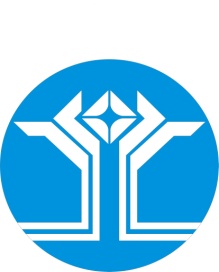 Россия Федерацията (Россия)Саха ӨрөспүүбүлүкэтэМииринэй улууhунАйхал бөhүөлэгинмуниципальнай тэриллиитинДЬАhАЛТАТАУУРААХнаименование	адресграфик работытелефон для справокАдминистрация Муниципального Образования  «Посёлок Айхал» Мирнинского района Республики Саха (Якутия)678190 Республика Саха (Якутия) Мирнинского района пгт.Айхал ул. Юбилейная 7А Понедельник-Четверг с 08 часов 30 минут до 17 часов 45 минут (перерыв на обед с 12часов 45 минут до 14 часов 00 минут).Пятница- с 8часов 30 минут до 12 часов 30 минут (41136)6-36-33 (приемная);-адрес официального сайта www.мо-айхал.рф;-адрес электронной почты: adm-aykhal@mail.ru38-25Предоставление муниципальной услуги осуществляется специалистами по земельным отношениям и градостроительной деятельности Администрации далее (специалисты).678190 Республика Саха (Якутия) Мирнинского района пгт.Айхал ул.Юбилейная 7АГрафик (режим) работы (специалистов):Понедельник с 08 часов 30 минут до 12 часов 45 минутВторник с 14 часов 00 минут до 17 часов 45 минутСреда с 8 часов 30 минут до 17 часов 45 минут (перерыв на обед с 12 часов 45 минут до 14 часов 00 минут)8(41136) 6-38-25«Многофункциональный центр предоставления государственных и муниципальных услуг в Республике Саха (Якутия)»ГАУ «МФЦ»:в пгт. Айхал Мирнинского района (далее - ГАУ «МФЦ»):Республика Саха (Якутия), Мирнинский район, пгт.Айхал, ул.Юбилейная 11Вторник - суббота с 09 часов 00 минут до 19 часов 00 минут (без перерыва на обед).- телефон: 8-800-100-22-16 (звонок бесплатный);- адрес официального сайта: www.mfcsakha.ru;- адрес электронной почты: mfc@mfcsakha.ru.3)Управление Росреестра по Республики Саха (Якутия)Управление Федеральной службы государственной регистрации, кадастра и картографии по Республике Саха (Якутия) (далее - Управление Росреестра по РС(Я))- Филиал федерального государственного бюджетного учреждения «Федеральная кадастровая палата Федеральной службы государственной регистрации, кадастра и картографии» по Республике Саха (Якутия) Территориальный отдел №3 с рабочим местом в п.Айхал далее (ФГБУ) Республика Саха (Якутия), Мирнинский район, пгт. Айхал, ул. Юбилейная 7А.Управления Росреестра и ФГБУ «ФКП Росреестра» по РС(Я):Понедельник, среда: с 9.00 часов до 17 часов 30 минут (перерыв на обед с 13.00 часов до 14.00. часов);Пятница: с 9.00 часов до 16.00 часов (перерыв на обед с 13.00 часов до 14.00. часов);Вторник, четверг: работа с документами с 9.00 часов до 17 часов 30 минут (перерыв на обед с 13.00 часов до 14.00. часов);-адрес официального сайта: www.rosreestr.ruадрес электронной  почты 14upr@rosreestr/ru-телефон(41136) 6-11-25-адрес официального сайта: www.rosreestr.ru-адрес электронной почты:fgu14@ rosreestr.ru aihal@u14.rosreestr.ruУправление Федеральной налоговой службы по Республике Саха (Якутия) (далее - УФНС России по РС(Я)Республика Саха (Якутия), Мирнинский район пгт. Айхал, ул. Промышленная 30понедельник, вторник, четверг с 09часов00 минут до 12 часов 45 минут; среда с 14часов 00минут до 17часов 15 минут;пятница с 09 часов 00минут до 17 часов 15минут (перерыв на обед с 12часов 45 минут до 14 часов 00минуттелефон(41136) 6-07-40-адрес официального сайта www.nalog.ru№Наименование документаПодача заявления администрацияГАУ «МФЦ»Муниципальный служащий       осуществляет     рассмотрение заявления и полного комплекта документов на предмет соответствия требования          настоящего Административного регламента (в день поступления заявления)В случае наличия полного комплекта документов муниципальный служащий обеспечивает выполнение административных процедур в рамках соответствующего административного действия, путем регистрации заявления в порядке делопроизводства Рассмотрение заявления о выдаче разрешения на использование земель или земельного участкаНаправление запросов в территориальные органы федеральных органов государственной власти и иные организации для получения документов, необходимых для предоставления муниципальной услуги (6 раб. дней)Направление полного пакета документов специалисту по градостроительной деятельности на испрашиваемый земельный участок для предоставления информации о согласовании границ предполагаемых к использованию земель или части земельного участка на кадастровом плане территории с указанием координат характерных точек границ территории (1 раб. день)Экспертиза представленных документов (4 раб. дня)Отказ с указанием всех причин отказа (4 раб. дня)Подготовка, подписание и вручение решения о выдаче разрешения на использование земель или земельного участка (9 раб. дней)Направление надлежащим образом заверенной копии решения о выдаче разрешения на использование земель или земельного участка с приложением схемы границ в Управление Росреестра по РС(Я) (10 раб. дней)